Министерство науки и высшего образования Российской ФедерацииФедеральное государственное бюджетное образовательное учреждение высшего образования «Московский государственный технический университет имени Н.Э. Баумана (национальный исследовательский университет)»(МГТУ им. Н.Э. Баумана)Факультет «Информатика и системы управления»Кафедра «Системы обработки информации и управления»ПРОГРАММА ПРАКТИКИПроизводственная практика Научно-исследовательская работадля направления подготовки 09.03.01 «Информатика и вычислительная техника»бакалавра (профиль бакалавра: Системы обработки информации и управления)Автор(ы) программы:Кротов Ю.Н., доцент, к.в.н.,krotjura@bmstu.ruМосква, 20__Автор(ы) программы:Кротов Ю.Н.		_______________________[подпись]Рецензент:_____________________________________________      _______________________[подпись]Утверждена на заседании кафедры ИУ5 «Системы обработки информации и управления»Протокол №___ от «_____» _________201_ г.Заведующий кафедрой ИУ5Чёрненький В.М.		_______________________[подпись]Декан факультета «Информатика и системы управления»Пролетарский А.В.		_______________________[подпись]Согласовано:Декан факультета «Информатика и системы управления»Пролетарский А.В.		_______________________[подпись]Начальник Управления образовательных технологийЦибизова Т.Ю._______________________[подпись]Начальник Управления образовательных стандартов и программГузева Т.А.	_______________________[подпись]ОГЛАВЛЕНИЕВВЕДЕНИЕ1. ВИД ПРАКТИКИ, СПОСОБ И ФОРМЫ ЕЕ ПРОВЕДЕНИЯ2. ПЕРЕЧЕНЬ ПЛАНИРУЕМЫХ РЕЗУЛЬТАТОВ ОБУЧЕНИЯ ПРИ ПРОХОЖДЕНИИ ПРАКТИКИ СООТНЕСЕННЫХ С ПЛАНИРУЕМЫМИ РЕЗУЛЬТАТАМИ ОСВОЕНИЯ ОБРАЗОВАТЕЛЬНОЙ ПРОГРАММЫ3. МЕСТО ПРАКТИКИ В СТРУКТУРЕ ОБРАЗОВАТЕЛЬНОЙ ПРОГРАММЫ4. ОБЪЕМ ПРАКТИКИ5. СОДЕРЖАНИЕ ПРАКТИКИ6. ФОРМА ОТЧЕСТНОСТИ ПО ПРАКТИКЕ7. ФОНД ОЦЕНОЧНЫХ СРЕДСТВ ДЛЯ ПРОВЕДЕНИЯ ПРОМЕЖУТОЧНОЙ АТТЕСТАЦИИ СТУДЕНТОВ ПО ПРАКТИКЕ8. ПЕРЕЧЕНЬ УЧЕБНОЙ ЛИТЕРАТУРЫ И РЕСУРСОВ СЕТИ «ИНТЕРНЕТ», НЕОБХОДИМЫХ ДЛЯ ПРОВЕДЕНИЯ ПРАКТИКИ9. ПЕРЕЧЕНЬ ИНФОРМАЦИОННЫХ ТЕХНОЛОГИЙ, ИСПОЛЬЗУЕМЫХ ПРИ ПРОВЕДЕНИИ ПРАКТИКИ, ВКЛЮЧАЯ ПЕРЕЧЕНЬ ЕЖЕГОДНО ОБНОВЛЯЕМОГО ПРОГРАММНОГО ОБЕСПЕЧЕНИЯ И ИНФОРМАЦИОННЫХ СПРАВОЧНЫХ СИСТЕМ (ПРИ НЕОБХОДИМОСТИ)10. ОПИСАНИЕ МАТЕРИАЛЬНО-ТЕХНИЧЕСКОЙ БАЗЫ, НЕОБХОДИМОЙ ДЛЯ ПРОВЕДЕНИЯ ПРАКТИКИВВЕДЕНИЕ Настоящая программа НИР устанавливает требования к знаниям, умениям и навыкам студента, а также определяет содержание и виды учебных занятий и отчетности.Программа разработана в соответствии с: Самостоятельно устанавливаемым образовательным стандартом (СУОС 3++) по направлению подготовки 09.03.01 «Информатика и вычислительная техника»;Основной профессиональной образовательной программой по направлению подготовки 09.03.01 «Информатика и вычислительная техника»;Учебным планом МГТУ им. Н.Э. Баумана по направлению подготовки 09.03.01 «Информатика и вычислительная техника».ВИД ПРАКТИКИ, СПОСОБ И ФОРМЫ ЕЕ ПРОВЕДЕНИЯ1.1 Вид практики – производственная.1.2. Способы проведения практики – стационарная и/или выездная.1.3. Форма проведения – дискретно:- по периодам проведения практик – путем чередования в календарном учебном графике периодов учебного времени для проведения практик с периодами учебного времени для проведения теоретических занятий.1.4. Тип практики – Научно-исследовательская работа; входит в Часть, формируемую участниками образовательных отношенийПЕРЕЧЕНЬ ПЛАНИРУЕМЫХ РЕЗУЛЬТАТОВ ОБУЧЕНИЯ ПРИ ПРОХОЖДЕНИИ ПРАКТИКИ СООТНЕСЕННЫХ С ПЛАНИРУЕМЫМИ РЕЗУЛЬТАТАМИ ОСВОЕНИЯ ОБРАЗОВАТЕЛЬНОЙ ПРОГРАММЫ	Цели проведения практики: изучение публикаций по теме ВКР, реализация математических методов по теме ВКР и их экспериментальная проверка. При прохождении практики планируется формирование компетенций, предусмотренных основной профессиональной образовательной программой (ОПОП) на основе СУОС 3++ по направлению подготовки 09.03.01 «Информатика и вычислительная техника» (уровень бакалавриата   /   профиль бакалавриата Системы обработки информации и управления):Для категорий «знать, уметь, владеть» планируется достижение следующих результатов обучения (РО), вносящих на соответствующих уровнях вклад в формирование компетенций, предусмотренных основной профессиональной образовательной программой (табл. 1). Таблица 1. Результаты обученияМЕСТО ПРАКТИКИ В СТРУКТУРЕ ОБРАЗОВАТЕЛЬНОЙ ПРОГРАММЫ	НИР входит в Часть, формируемую участниками образовательных отношений; блок Б2 «Практики» образовательной программы бакалавриата по направлению подготовки 09.03.01 «Информатика и вычислительная техника».Прохождение практики предполагает предварительное освоение следующих дисциплин учебного плана:Информатика;Основы программирования;Архитектура автоматизированных систем обработки информации и управления;Программирование на основе классов и шаблонов;Модели данных;Базы данных;Системное программирование;Схемотехника дискретных устройств;Электроника.Результаты прохождения практики необходимы как предшествующие для следующей дисциплины образовательной программы: Подготовка и защита ВКР.Прохождение практики связано с формированием компетенций с учетом матрицы компетенций основной профессиональной образовательной программой (ОПОП) на основе СУОС 3++ по направлению подготовки 09.03.01 «Информатика и вычислительная техника».ОБЪЕМ ПРАКТИКИ Общий объем практики составляет - 9 зачетных единиц (з.е.), 324 академических часа, 17 недель в 1, 2, 3 семестрах, 12 недель в 4 семестре.СОДЕРЖАНИЕ ПРАКТИКИ ФОРМА ОТЧЕТНОСТИ ПО ПРАКТИКЕ Контроль результатов производственной практики НИР студента проходит в форме дифференцированного зачета с публичной защитой отчета по практике, оценка вносится в зачетную ведомость и зачетную книжку студента (в раздел Производственная практика).По результатам практики студент оформляет отчет и сдает руководителю практики. Руководитель практики проверяет правильность выполнения задания и оформления отчета. 6.1. Структура отчета студента по практике1.	Титульный листНа титульном листе указывается официальное название МГТУ им. Н.Э. Баумана, факультета, выпускающей кафедры, ФИО студента, группа, название практики, должности и ФИО руководителя практики от МГТУ имени Н.Э. Баумана, должность, ФИО руководителя практики от предприятия – базы практики, их подписи и печать предприятия.2.	Содержание (оглавление)3.	Введение4. Индивидуальное задание В разделе должны быть приведены цели и задачи практики.5.	Основная частьВ разделе должна быть дана характеристика организации (подразделения, организации), в которой студент проходил практику; характеристика, проделанной студентом работы (в соответствии с целями и задачами программы практики и индивидуальным заданием).6.	ЗаключениеВ заключении должны быть представлены краткие выводы по результатам практики.7.	Список использованных источников8.	ПриложенияТитульный лист оформляется по установленной единой форме, отчет оформляется в соответствии с требованиями Положения «О порядке организации и проведения практики студентов МГТУ им. Н.Э.Баумана, обучающихся по основным образовательным программам бакалавриата, специалитета, магистратуры».Сброшюрованный отчет подписывается руководителями практики.ФОНД ОЦЕНОЧНЫХ СРЕДСТВ ДЛЯ ПРОВЕДЕНИЯ ПРОМЕЖУТОЧНОЙ АТТЕСТАЦИИ СТУДЕНТОВ ПО ПРАКТИКЕ7.1. Перечень компетенций с указанием этапов их формирования (соответствуют модулям) в процессе освоения практики, описание показателей и критериев оценивания компетенций на различных этапах их формирования с описанием шкал оценивания при прохождении практики, соотнесенных с планируемыми результатами освоения ОПОП.Фонд оценочных средств (ФОС) для проведения промежуточной аттестации обучающихся по практике базируется на перечне компетенций с указанием этапов их формирования в процессе освоения образовательной программы (раздел 2). ФОС должен обеспечивать объективный контроль достижения всех результатов обучения, запланированных для практики.ФОС включает в себя:описание показателей и критериев оценивания компетенций на различных этапах их формирования, описание шкал оценивания;типовые контрольные задания или иные материалы, необходимые для оценки знаний, умений и уровня овладения формирующимися компетенциями в процессе освоения дисциплины (тематика заданий текущего контроля, вопросы для оценки качества освоения практики, примеры заданий промежуточного контроля);ФОС для проведения промежуточной аттестации студентов по практике НИР содержит следующие оценочные средства, позволяющие оценить знания, умения и уровень приобретенных компетенций, разбитые по модулям:индивидуальные задания по НИР;контрольные вопросы к дифференцируемому зачету;отчет студента по НИР.Формирование фонда оценочных средств (ФОС) предусматривает:анализ комплекса показателей – дескрипторов освоения компетенций в виде результатов обучения, которые студент может продемонстрировать (см. табл.1);обозначение критериев – правил принятия решения по оценке достигнутых результатов обучения и сформированности компетенций. В качестве таких критериев принимаются достижение обучающимся заданного уровня результатов обучения;в качестве шкалы оценивания принимается 100-бальная система с выделением с соответствующей шкалой оценок:ФОС для проведения промежуточной аттестации обучающихся по практике базируется на перечне компетенций с указанием этапов их формирования в процессе освоения образовательной программы в соответствии с основной профессиональной образовательной программой.Для этапа формирования компетенций на заданном для практики семестре ФОС должен обеспечивать объективный контроль достижения всех запланированных результатов обучения.Основой построения ФОС является совокупность показателей – дескрипторов освоения компетенций в виде результатов обучения. Для каждого результата обучения (модуля) формируется оценка в баллах, которая дает объективную оценку достижения этого результата на заданном уровне. 100% выполнения этапа эквивалентно максимальному количеству баллов этого этапа.7.2. Типовые контрольные задания или иные материалы, необходимые для оценки знаний, умений, навыков и (или) опыта деятельности, характеризующих этапы формирования компетенций в процессе освоения образовательной программы по модулям практики.7.3. Контрольные вопросыМодуль 1.1. Что такое неформальная постановка задачи? 2. Какова степень новизны вашей задачи? Чем обосновывается ее актуальность?3. От чего зависит сложность решения сложность и его трудоемкость? Модуль 2.1. Какие элементы решения задачи необходимо уточнить, используя научно-технический поиск информации?2. Где возможно внедрение полученных результатов?3. Какие аналоги вами были найдены? По каким признакам вы считаете эти системы аналогичными вашей? Назовите особенности подобных систем.Модуль 3. 1. Чем то, что вы предлагаете лучше тех средств, которые уже существуют?2. Какими методами решается ваша задача в аналогичных информационных системах?3. Подходят ли вам методы, используемые аналогами, и почему?4. Какими методами вы собираетесь решать вашу задачу и почему?Модуль 4.1. Какие характеристики существующих средств вы собираетесь улучшать?2. Из каких частей состоит отчет о проделанной практической работе? Расскажите, что должна содержать каждая часть.3. Какие разделы входят в ваш отчет? Как они взаимосвязаны между собой? 4. Какой раздел вашего отчета вы считаете основным и почему?ПЕРЕЧЕНЬ УЧЕБНОЙ ЛИТЕРАТУРЫ И РЕСУРСОВ СЕТИ «ИНТЕРНЕТ», НЕОБХОДИМЫХ ДЛЯ ПРОВЕДЕНИЯ ПРАКТИКИ8.1. Основная литература:Вычислительные системы, сети и телекоммуникации : учеб. пособие для вузов / Пятибратов А. П., Гудыно Л. П., Кириченко А. А. ; ред. Пятибратов А. П. - М. : Кнорус, 2013. - 372 с.Базы и банки данных и знаний: учебник для вузов / Ревунков Г. И., Самохвалов Э. Н., Чистов В. В.; ред. Четвериков В. Н. - М.: Высш. шк. 1992. - 368 с.8.2. Дополнительная литература:Эккель Б. Философия C++. Введение в стандартный C++. 2-е изд. — СПб. Питер, 2004. — 572 с.: ил.Г. Шилдт “С++ Базовый курс”: Пер. с англ.- М., Издательский дом “Вильямс”, 2011 г. – 672сКерниган Б., Ритчи Д. К36 Язык программирования Си. \Пер. с англ., 3-е изд., испр. - СПб. "Невский Диалект", 2001. - 352 с.: ил.Страуструп Б. "Дизайн и эволюция С++. Классика CS" – СПб. Питер, 2007. – 445с.Страуструп Б., Программирование: принципы и практика с использованием С++, 2-е изд.: Пер. с англ. - М.: ООО "И. Д. Вильяме", 2016. - 1328с.: ил. - Парал. тит. англ. ISBN 978-5-8459- 1 949-6 (рус.)8.3. Интернет-ресурсы:1. http://iu5.bmstu.ru/course/view.php?id=632. http://osp.ru 9. ПЕРЕЧЕНЬ ИНФОРМАЦИОННЫХ ТЕХНОЛОГИЙ, ИСПОЛЬЗУЕМЫХ ПРИ ПРОВЕДЕНИИ ПРАКТИКИ, ВКЛЮЧАЯ ПЕРЕЧЕНЬ ЕЖЕГОДНО ОБНОВЛЯЕМОГО ПРОГРАММНОГО ОБЕСПЕЧЕНИЯ И ИНФОРМАЦИОННЫХ СПРАВОЧНЫХ СИСТЕМ (ПРИ НЕОБХОДИМОСТИ)При проведении практики используются:e-mail преподавателей для оперативной связи: krotjura@bmstu.ru; презентации в среде PowerPoint, анимации и видео сюжеты по теме дисциплины;список сайтов в среде Интернет для поиска научно-технической информации по разделам дисциплины;электронные учебно-методические материалы для обеспечения самостоятельной работы студентов, доступные в Интернет;ОПИСАНИЕ МАТЕРИАЛЬНО-ТЕХНИЧЕСКОЙ БАЗЫ, НЕОБХОДИМОЙ ДЛЯ ПРОВЕДЕНИЯ ПРАКТИКИ«Научно-исследовательская работа» студентов проходит либо в одном из подразделений предприятия, либо в МГТУ имени Н.Э. Баумана на кафедре ИУ5 «Системы обработки информации и управления», деятельность которых соответствует профессиональным компетенциям, осваиваемым в рамках ОПОП. Студенту предоставляется оборудованное рабочее место для выполнения работ по заданию на практику. Компьютер должен иметь выход в Интернет. 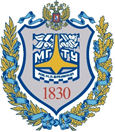 УТВЕРЖДАЮПервый проректор – проректор по учебной работеМГТУ им. Н.Э. Баумана____________ Б.В. Падалкин«____» _____________ 201_ г.Виды учебной работыОбъем в часах по семеструОбъем в часах по семеструОбъем в часах по семеструОбъем в часах по семеструОбъем в часах по семеструВиды учебной работыВсего1Сем.2Сем.3Сем.4Сем.1. Контактная работа обучающихся с преподавателем (всего)Научно-исследовательская работа324361447272Вид промежуточной аттестации обучающегося Диф. зачетДиф. зачетДиф. зачетДиф. зачетКод компетенции по СУОС 3++Формулировка компетенцииОбщепрофессиональные компетенции собственныеОПКС-4Способен участвовать в разработке стандартов, инструкций, норм, методических материалов и технической документации, связанной с профессиональной деятельностьюЗ - 1: правила разработки нормативных документов различного назначенияЗ - 2: основные требования ГОСТов к составу и содержанию нормативных документов различного назначенияУ - 1: разрабатывать стандарты, инструкции, нормы, методические материалы и техническую документацию, связанные с профессиональной деятельностьюВ - 1: навыками составления технической документацииПрофессиональные компетенции собственныеПКСо-1Способен участвовать в исследовательских и опытно-конструкторских разработках в области создания и совершенствования ИТ-систем З - 1: методы поиска научно-технической информации по теме исследования; методы проведения экспериментов и наблюдений, обобщения и обработки их результатов. У - 1: выполнять поиск и анализ научно-технической информации по теме исследования, проводить эксперименты, обобщать и обрабатывать полученные результатыВ - 1: практическими навыками поиска научно-технической информации по теме исследованияКомпетенцияКод по СУОС 3++     Результаты обучения (РО)Дескрипторы – основные признаки освоения компетенций (показатели достижения результата обучения, которые студент может продемонстрировать)Формы и методы обучения, способствующие формированию и развитию компетенцииСпособен участвовать в разработке стандартов, инструкций, норм, методических материалов и технической документации, связанной с профессиональной деятельностьюОПКС-4ЗНАТЬ:правила разработки нормативных документов различного назначения;основные требования ГОСТов к составу и содержанию нормативных документов различного назначения; УМЕТЬ:разрабатывать стандарты, инструкции, нормы, методические материалы и техническую документацию, связанные с профессиональной деятельностью;ВЛАДЕТЬ:навыками составления технической документации.Контактная работа во взаимодействии студентов с руководителями практики от Университета и от предприятияСпособен участвовать в исследовательских и опытно-конструкторских разработках в области создания и совершенствования ИТ-системПКСо-1ЗНАТЬ:методы поиска научно-технической информации по теме исследования; методы проведения экспериментов и наблюдений, обобщения и обработки их результатов; УМЕТЬ:выполнять поиск и анализ научно-технической информации по теме исследования, проводить эксперименты, обобщать и обрабатывать полученные результаты;ВЛАДЕТЬ:практическими навыками поиска научно-технической информации по теме исследованияКонтактная работа во взаимодействии студентов с руководителями практики от Университета и от предприятия№№пп№№ппМодули (этапы) НИРВиды работ на практике (в часах)Компетенция по СУОС 3++, закрепленная за модулемМ1- получение индивидуального задания ВКР;- прохождение вводного инструктажа;- анализ индивидуального задания на семестр- изучение новых материалов, методик, технологий;- поиск и анализ аналогов;- поиск и анализ существующих методов решения задачи, - выбор (разработка) метода решения задачи,- разработка программно-технических средств,- проведение экспериментов,- подготовка материалов для выступления на конференции, публикации;- обобщение полученных результатов;- составление отчета по НИР; - защита результатов НИР.36ОПКС-4ПКСо-1М2получение индивидуального задания ВКР;- прохождение вводного инструктажа;- анализ индивидуального задания на семестр- изучение новых материалов, методик, технологий;- поиск и анализ аналогов;- поиск и анализ существующих методов решения задачи, - выбор (разработка) метода решения задачи,- разработка программно-технических средств,- проведение экспериментов,- подготовка материалов для выступления на конференции, публикации;- обобщение полученных результатов;- составление отчета по НИР; - защита результатов НИР.144ОПКС-4ПКСо-1М3получение индивидуального задания ВКР;- прохождение вводного инструктажа;- анализ индивидуального задания на семестр- изучение новых материалов, методик, технологий;- поиск и анализ аналогов;- поиск и анализ существующих методов решения задачи, - выбор (разработка) метода решения задачи,- разработка программно-технических средств,- проведение экспериментов,- подготовка материалов для выступления на конференции, публикации;- обобщение полученных результатов;- составление отчета по НИР; - защита результатов НИР.72ОПКС-4ПКСо-1М4получение индивидуального задания ВКР;- прохождение вводного инструктажа;- анализ индивидуального задания на семестр- изучение новых материалов, методик, технологий;- поиск и анализ аналогов;- поиск и анализ существующих методов решения задачи, - выбор (разработка) метода решения задачи,- разработка программно-технических средств,- проведение экспериментов,- подготовка материалов для выступления на конференции, публикации;- обобщение полученных результатов;- составление отчета по НИР; - защита результатов НИР.72ОПКС-4ПКСо-1ИТОГО324РейтингОценка на экзамене, дифференцированном зачёте85 – 100отлично71 - 84хорошо60 – 70удовлетворительно0-59неудовлетворительно№ п/пМодули (этапы) НИРКод компетенции Результаты обучения (РО)Дескрипторы – основные признаки освоения компетенций (показатели достижения результата обучения, которые студент может продемонстрировать)Оценка в баллахМ1-получение индивидуального задания ВКР;- прохождение вводного инструктажа;- анализ индивидуального задания на семестр- изучение новых материалов, методик, технологий;- поиск и анализ аналогов;- поиск и анализ существующих методов решения задачи, - выбор (разработка) метода решения задачи,- разработка программно-технических средств,- проведение экспериментов,- подготовка материалов для выступления на конференции, публикации;- обобщение полученных результатов;- составление отчета по НИР; - защита результатов НИР.ОПКС-4ПКСо-1Знает: методы и средства разработки информационных систем, характеристи-ки информационных систем, от которых зависит трудоемкость их реализации.0-100М1-получение индивидуального задания ВКР;- прохождение вводного инструктажа;- анализ индивидуального задания на семестр- изучение новых материалов, методик, технологий;- поиск и анализ аналогов;- поиск и анализ существующих методов решения задачи, - выбор (разработка) метода решения задачи,- разработка программно-технических средств,- проведение экспериментов,- подготовка материалов для выступления на конференции, публикации;- обобщение полученных результатов;- составление отчета по НИР; - защита результатов НИР.ОПКС-4ПКСо-1Умеет: выявлять и неформально фор-мулировать актуальные задачи в выб-ранном направлении профессиональной области.0-100М1-получение индивидуального задания ВКР;- прохождение вводного инструктажа;- анализ индивидуального задания на семестр- изучение новых материалов, методик, технологий;- поиск и анализ аналогов;- поиск и анализ существующих методов решения задачи, - выбор (разработка) метода решения задачи,- разработка программно-технических средств,- проведение экспериментов,- подготовка материалов для выступления на конференции, публикации;- обобщение полученных результатов;- составление отчета по НИР; - защита результатов НИР.ОПКС-4ПКСо-1Владеет: навыками предварительной оценки сложности выполнения предло-женного задания.0-100М1-получение индивидуального задания ВКР;- прохождение вводного инструктажа;- анализ индивидуального задания на семестр- изучение новых материалов, методик, технологий;- поиск и анализ аналогов;- поиск и анализ существующих методов решения задачи, - выбор (разработка) метода решения задачи,- разработка программно-технических средств,- проведение экспериментов,- подготовка материалов для выступления на конференции, публикации;- обобщение полученных результатов;- составление отчета по НИР; - защита результатов НИР.ОПКС-4ПКСо-1Знает:  состояние рынка информацион-ных систем, методы и подходы к их раз-работке.0-100М1-получение индивидуального задания ВКР;- прохождение вводного инструктажа;- анализ индивидуального задания на семестр- изучение новых материалов, методик, технологий;- поиск и анализ аналогов;- поиск и анализ существующих методов решения задачи, - выбор (разработка) метода решения задачи,- разработка программно-технических средств,- проведение экспериментов,- подготовка материалов для выступления на конференции, публикации;- обобщение полученных результатов;- составление отчета по НИР; - защита результатов НИР.ОПКС-4ПКСо-1Умеет: анализировать профессиональ-ные задачи с точки зрения их разре-шимости при заданных условиях и за определенный период времени;проводить патентный поиск и поиск ре-шенией аналогичных задач в периоди-ческой и научной литературе;определять примерный объем работ по решению задачи и их последова-тельность.0-100М1-получение индивидуального задания ВКР;- прохождение вводного инструктажа;- анализ индивидуального задания на семестр- изучение новых материалов, методик, технологий;- поиск и анализ аналогов;- поиск и анализ существующих методов решения задачи, - выбор (разработка) метода решения задачи,- разработка программно-технических средств,- проведение экспериментов,- подготовка материалов для выступления на конференции, публикации;- обобщение полученных результатов;- составление отчета по НИР; - защита результатов НИР.ОПКС-4ПКСо-1Владеет: навыками поиска и анализа научно-технической информации.0-100М1-получение индивидуального задания ВКР;- прохождение вводного инструктажа;- анализ индивидуального задания на семестр- изучение новых материалов, методик, технологий;- поиск и анализ аналогов;- поиск и анализ существующих методов решения задачи, - выбор (разработка) метода решения задачи,- разработка программно-технических средств,- проведение экспериментов,- подготовка материалов для выступления на конференции, публикации;- обобщение полученных результатов;- составление отчета по НИР; - защита результатов НИР.ОПКС-4ПКСо-1Знает: структуру отчета о научно-иссле-довательской работе.0-100М1-получение индивидуального задания ВКР;- прохождение вводного инструктажа;- анализ индивидуального задания на семестр- изучение новых материалов, методик, технологий;- поиск и анализ аналогов;- поиск и анализ существующих методов решения задачи, - выбор (разработка) метода решения задачи,- разработка программно-технических средств,- проведение экспериментов,- подготовка материалов для выступления на конференции, публикации;- обобщение полученных результатов;- составление отчета по НИР; - защита результатов НИР.ОПКС-4ПКСо-1Умеет: составлять отчет о работе.0-100М1-получение индивидуального задания ВКР;- прохождение вводного инструктажа;- анализ индивидуального задания на семестр- изучение новых материалов, методик, технологий;- поиск и анализ аналогов;- поиск и анализ существующих методов решения задачи, - выбор (разработка) метода решения задачи,- разработка программно-технических средств,- проведение экспериментов,- подготовка материалов для выступления на конференции, публикации;- обобщение полученных результатов;- составление отчета по НИР; - защита результатов НИР.ОПКС-4ПКСо-1Владеет: методикой составления отчетов по научно-исследовательской работе0-100М2получение индивидуального задания ВКР;- прохождение вводного инструктажа;- анализ индивидуального задания на семестр- изучение новых материалов, методик, технологий;- поиск и анализ аналогов;- поиск и анализ существующих методов решения задачи, - выбор (разработка) метода решения задачи,- разработка программно-технических средств,- проведение экспериментов,- подготовка материалов для выступления на конференции, публикации;- обобщение полученных результатов;- составление отчета по НИР; - защита результатов НИР.- разработка программно-технических средств,- проведение эксперимен-тов,- подготовка материалов для выступления на конфе-ренции, публикации- обобщение полученных результатов;- составление отчета по практике; - составление технического задания на выпускную ква-лификационную работу;- защита результатов прак-тики.ОПКС-4ПКСо-1Знает: методы и средства разработки информационных систем, характеристи-ки информационных систем, от которых зависит трудоемкость их реализации.0-100М2получение индивидуального задания ВКР;- прохождение вводного инструктажа;- анализ индивидуального задания на семестр- изучение новых материалов, методик, технологий;- поиск и анализ аналогов;- поиск и анализ существующих методов решения задачи, - выбор (разработка) метода решения задачи,- разработка программно-технических средств,- проведение экспериментов,- подготовка материалов для выступления на конференции, публикации;- обобщение полученных результатов;- составление отчета по НИР; - защита результатов НИР.- разработка программно-технических средств,- проведение эксперимен-тов,- подготовка материалов для выступления на конфе-ренции, публикации- обобщение полученных результатов;- составление отчета по практике; - составление технического задания на выпускную ква-лификационную работу;- защита результатов прак-тики.ОПКС-4ПКСо-1Умеет: выявлять и неформально фор-мулировать актуальные задачи в выб-ранном направлении профессиональной области.0-100М2получение индивидуального задания ВКР;- прохождение вводного инструктажа;- анализ индивидуального задания на семестр- изучение новых материалов, методик, технологий;- поиск и анализ аналогов;- поиск и анализ существующих методов решения задачи, - выбор (разработка) метода решения задачи,- разработка программно-технических средств,- проведение экспериментов,- подготовка материалов для выступления на конференции, публикации;- обобщение полученных результатов;- составление отчета по НИР; - защита результатов НИР.- разработка программно-технических средств,- проведение эксперимен-тов,- подготовка материалов для выступления на конфе-ренции, публикации- обобщение полученных результатов;- составление отчета по практике; - составление технического задания на выпускную ква-лификационную работу;- защита результатов прак-тики.ОПКС-4ПКСо-1Владеет: навыками предварительной оценки сложности выполнения предло-женного задания.0-100М2получение индивидуального задания ВКР;- прохождение вводного инструктажа;- анализ индивидуального задания на семестр- изучение новых материалов, методик, технологий;- поиск и анализ аналогов;- поиск и анализ существующих методов решения задачи, - выбор (разработка) метода решения задачи,- разработка программно-технических средств,- проведение экспериментов,- подготовка материалов для выступления на конференции, публикации;- обобщение полученных результатов;- составление отчета по НИР; - защита результатов НИР.- разработка программно-технических средств,- проведение эксперимен-тов,- подготовка материалов для выступления на конфе-ренции, публикации- обобщение полученных результатов;- составление отчета по практике; - составление технического задания на выпускную ква-лификационную работу;- защита результатов прак-тики.ОПКС-4ПКСо-1Знает:  состояние рынка информацион-ных систем, методы и подходы к их раз-работке.0-100М2получение индивидуального задания ВКР;- прохождение вводного инструктажа;- анализ индивидуального задания на семестр- изучение новых материалов, методик, технологий;- поиск и анализ аналогов;- поиск и анализ существующих методов решения задачи, - выбор (разработка) метода решения задачи,- разработка программно-технических средств,- проведение экспериментов,- подготовка материалов для выступления на конференции, публикации;- обобщение полученных результатов;- составление отчета по НИР; - защита результатов НИР.- разработка программно-технических средств,- проведение эксперимен-тов,- подготовка материалов для выступления на конфе-ренции, публикации- обобщение полученных результатов;- составление отчета по практике; - составление технического задания на выпускную ква-лификационную работу;- защита результатов прак-тики.ОПКС-4ПКСо-1Умеет: анализировать профессиональ-ные задачи с точки зрения их разре-шимости при заданных условиях и за определенный период времени;проводить патентный поиск и поиск ре-шенией аналогичных задач в периоди-ческой и научной литературе;определять примерный объем работ по решению задачи и их последова-тельность.0-100М2получение индивидуального задания ВКР;- прохождение вводного инструктажа;- анализ индивидуального задания на семестр- изучение новых материалов, методик, технологий;- поиск и анализ аналогов;- поиск и анализ существующих методов решения задачи, - выбор (разработка) метода решения задачи,- разработка программно-технических средств,- проведение экспериментов,- подготовка материалов для выступления на конференции, публикации;- обобщение полученных результатов;- составление отчета по НИР; - защита результатов НИР.- разработка программно-технических средств,- проведение эксперимен-тов,- подготовка материалов для выступления на конфе-ренции, публикации- обобщение полученных результатов;- составление отчета по практике; - составление технического задания на выпускную ква-лификационную работу;- защита результатов прак-тики.ОПКС-4ПКСо-1Владеет: навыками поиска и анализа научно-технической информации.0-100М2получение индивидуального задания ВКР;- прохождение вводного инструктажа;- анализ индивидуального задания на семестр- изучение новых материалов, методик, технологий;- поиск и анализ аналогов;- поиск и анализ существующих методов решения задачи, - выбор (разработка) метода решения задачи,- разработка программно-технических средств,- проведение экспериментов,- подготовка материалов для выступления на конференции, публикации;- обобщение полученных результатов;- составление отчета по НИР; - защита результатов НИР.- разработка программно-технических средств,- проведение эксперимен-тов,- подготовка материалов для выступления на конфе-ренции, публикации- обобщение полученных результатов;- составление отчета по практике; - составление технического задания на выпускную ква-лификационную работу;- защита результатов прак-тики.ОПКС-4ПКСо-1Знает: структуру отчета о научно-иссле-довательской работе.0-100М2получение индивидуального задания ВКР;- прохождение вводного инструктажа;- анализ индивидуального задания на семестр- изучение новых материалов, методик, технологий;- поиск и анализ аналогов;- поиск и анализ существующих методов решения задачи, - выбор (разработка) метода решения задачи,- разработка программно-технических средств,- проведение экспериментов,- подготовка материалов для выступления на конференции, публикации;- обобщение полученных результатов;- составление отчета по НИР; - защита результатов НИР.- разработка программно-технических средств,- проведение эксперимен-тов,- подготовка материалов для выступления на конфе-ренции, публикации- обобщение полученных результатов;- составление отчета по практике; - составление технического задания на выпускную ква-лификационную работу;- защита результатов прак-тики.ОПКС-4ПКСо-1Умеет: составлять отчет о работе.0-100М2получение индивидуального задания ВКР;- прохождение вводного инструктажа;- анализ индивидуального задания на семестр- изучение новых материалов, методик, технологий;- поиск и анализ аналогов;- поиск и анализ существующих методов решения задачи, - выбор (разработка) метода решения задачи,- разработка программно-технических средств,- проведение экспериментов,- подготовка материалов для выступления на конференции, публикации;- обобщение полученных результатов;- составление отчета по НИР; - защита результатов НИР.- разработка программно-технических средств,- проведение эксперимен-тов,- подготовка материалов для выступления на конфе-ренции, публикации- обобщение полученных результатов;- составление отчета по практике; - составление технического задания на выпускную ква-лификационную работу;- защита результатов прак-тики.ОПКС-4ПКСо-1Владеет: методикой составления отчетов по научно-исследовательской работе0-100М3получение индивидуального задания ВКР;- прохождение вводного инструктажа;- анализ индивидуального задания на семестр- изучение новых материалов, методик, технологий;- поиск и анализ аналогов;- поиск и анализ существующих методов решения задачи, - выбор (разработка) метода решения задачи,- разработка программно-технических средств,- проведение экспериментов,- подготовка материалов для выступления на конференции, публикации;- обобщение полученных результатов;- составление отчета по НИР; - защита результатов НИР.ОПКС-4ПКСо-1Знает: методы и средства разработки информационных систем, характеристи-ки информационных систем, от которых зависит трудоемкость их реализации.0-100М3получение индивидуального задания ВКР;- прохождение вводного инструктажа;- анализ индивидуального задания на семестр- изучение новых материалов, методик, технологий;- поиск и анализ аналогов;- поиск и анализ существующих методов решения задачи, - выбор (разработка) метода решения задачи,- разработка программно-технических средств,- проведение экспериментов,- подготовка материалов для выступления на конференции, публикации;- обобщение полученных результатов;- составление отчета по НИР; - защита результатов НИР.ОПКС-4ПКСо-1Умеет: выявлять и неформально фор-мулировать актуальные задачи в выб-ранном направлении профессиональной области.0-100М3получение индивидуального задания ВКР;- прохождение вводного инструктажа;- анализ индивидуального задания на семестр- изучение новых материалов, методик, технологий;- поиск и анализ аналогов;- поиск и анализ существующих методов решения задачи, - выбор (разработка) метода решения задачи,- разработка программно-технических средств,- проведение экспериментов,- подготовка материалов для выступления на конференции, публикации;- обобщение полученных результатов;- составление отчета по НИР; - защита результатов НИР.ОПКС-4ПКСо-1Владеет: навыками предварительной оценки сложности выполнения предло-женного задания.0-100М3получение индивидуального задания ВКР;- прохождение вводного инструктажа;- анализ индивидуального задания на семестр- изучение новых материалов, методик, технологий;- поиск и анализ аналогов;- поиск и анализ существующих методов решения задачи, - выбор (разработка) метода решения задачи,- разработка программно-технических средств,- проведение экспериментов,- подготовка материалов для выступления на конференции, публикации;- обобщение полученных результатов;- составление отчета по НИР; - защита результатов НИР.ОПКС-4ПКСо-1Знает:  состояние рынка информацион-ных систем, методы и подходы к их раз-работке.0-100М3получение индивидуального задания ВКР;- прохождение вводного инструктажа;- анализ индивидуального задания на семестр- изучение новых материалов, методик, технологий;- поиск и анализ аналогов;- поиск и анализ существующих методов решения задачи, - выбор (разработка) метода решения задачи,- разработка программно-технических средств,- проведение экспериментов,- подготовка материалов для выступления на конференции, публикации;- обобщение полученных результатов;- составление отчета по НИР; - защита результатов НИР.ОПКС-4ПКСо-1Умеет: анализировать профессиональ-ные задачи с точки зрения их разре-шимости при заданных условиях и за определенный период времени;проводить патентный поиск и поиск ре-шенией аналогичных задач в периоди-ческой и научной литературе;определять примерный объем работ по решению задачи и их последова-тельность.0-100М3получение индивидуального задания ВКР;- прохождение вводного инструктажа;- анализ индивидуального задания на семестр- изучение новых материалов, методик, технологий;- поиск и анализ аналогов;- поиск и анализ существующих методов решения задачи, - выбор (разработка) метода решения задачи,- разработка программно-технических средств,- проведение экспериментов,- подготовка материалов для выступления на конференции, публикации;- обобщение полученных результатов;- составление отчета по НИР; - защита результатов НИР.ОПКС-4ПКСо-1Владеет: навыками поиска и анализа научно-технической информации.0-100М3получение индивидуального задания ВКР;- прохождение вводного инструктажа;- анализ индивидуального задания на семестр- изучение новых материалов, методик, технологий;- поиск и анализ аналогов;- поиск и анализ существующих методов решения задачи, - выбор (разработка) метода решения задачи,- разработка программно-технических средств,- проведение экспериментов,- подготовка материалов для выступления на конференции, публикации;- обобщение полученных результатов;- составление отчета по НИР; - защита результатов НИР.ОПКС-4ПКСо-1Знает: структуру отчета о научно-иссле-довательской работе.0-100М3получение индивидуального задания ВКР;- прохождение вводного инструктажа;- анализ индивидуального задания на семестр- изучение новых материалов, методик, технологий;- поиск и анализ аналогов;- поиск и анализ существующих методов решения задачи, - выбор (разработка) метода решения задачи,- разработка программно-технических средств,- проведение экспериментов,- подготовка материалов для выступления на конференции, публикации;- обобщение полученных результатов;- составление отчета по НИР; - защита результатов НИР.ОПКС-4ПКСо-1Умеет: составлять отчет о работе.0-100М3получение индивидуального задания ВКР;- прохождение вводного инструктажа;- анализ индивидуального задания на семестр- изучение новых материалов, методик, технологий;- поиск и анализ аналогов;- поиск и анализ существующих методов решения задачи, - выбор (разработка) метода решения задачи,- разработка программно-технических средств,- проведение экспериментов,- подготовка материалов для выступления на конференции, публикации;- обобщение полученных результатов;- составление отчета по НИР; - защита результатов НИР.ОПКС-4ПКСо-1Владеет: методикой составления отчетов по научно-исследовательской работе0-100М4получение индивидуального задания ВКР;- прохождение вводного инструктажа;- анализ индивидуального задания на семестр- изучение новых материалов, методик, технологий;- поиск и анализ аналогов;- поиск и анализ существующих методов решения задачи, - выбор (разработка) метода решения задачи,- разработка программно-технических средств,- проведение экспериментов,- подготовка материалов для выступления на конференции, публикации;- обобщение полученных результатов;- составление отчета по НИР; - защита результатов НИР.ОПКС-4ПКСо-1Знает: методы и средства разработки информационных систем, характеристи-ки информационных систем, от которых зависит трудоемкость их реализации.0-100М4получение индивидуального задания ВКР;- прохождение вводного инструктажа;- анализ индивидуального задания на семестр- изучение новых материалов, методик, технологий;- поиск и анализ аналогов;- поиск и анализ существующих методов решения задачи, - выбор (разработка) метода решения задачи,- разработка программно-технических средств,- проведение экспериментов,- подготовка материалов для выступления на конференции, публикации;- обобщение полученных результатов;- составление отчета по НИР; - защита результатов НИР.ОПКС-4ПКСо-1Умеет: выявлять и неформально фор-мулировать актуальные задачи в выб-ранном направлении профессиональной области.0-100М4получение индивидуального задания ВКР;- прохождение вводного инструктажа;- анализ индивидуального задания на семестр- изучение новых материалов, методик, технологий;- поиск и анализ аналогов;- поиск и анализ существующих методов решения задачи, - выбор (разработка) метода решения задачи,- разработка программно-технических средств,- проведение экспериментов,- подготовка материалов для выступления на конференции, публикации;- обобщение полученных результатов;- составление отчета по НИР; - защита результатов НИР.ОПКС-4ПКСо-1Владеет: навыками предварительной оценки сложности выполнения предло-женного задания.0-100М4получение индивидуального задания ВКР;- прохождение вводного инструктажа;- анализ индивидуального задания на семестр- изучение новых материалов, методик, технологий;- поиск и анализ аналогов;- поиск и анализ существующих методов решения задачи, - выбор (разработка) метода решения задачи,- разработка программно-технических средств,- проведение экспериментов,- подготовка материалов для выступления на конференции, публикации;- обобщение полученных результатов;- составление отчета по НИР; - защита результатов НИР.ОПКС-4ПКСо-1Знает:  состояние рынка информацион-ных систем, методы и подходы к их раз-работке.0-100М4получение индивидуального задания ВКР;- прохождение вводного инструктажа;- анализ индивидуального задания на семестр- изучение новых материалов, методик, технологий;- поиск и анализ аналогов;- поиск и анализ существующих методов решения задачи, - выбор (разработка) метода решения задачи,- разработка программно-технических средств,- проведение экспериментов,- подготовка материалов для выступления на конференции, публикации;- обобщение полученных результатов;- составление отчета по НИР; - защита результатов НИР.ОПКС-4ПКСо-1Умеет: анализировать профессиональ-ные задачи с точки зрения их разре-шимости при заданных условиях и за определенный период времени;проводить патентный поиск и поиск ре-шенией аналогичных задач в периоди-ческой и научной литературе;определять примерный объем работ по решению задачи и их последова-тельность.0-100М4получение индивидуального задания ВКР;- прохождение вводного инструктажа;- анализ индивидуального задания на семестр- изучение новых материалов, методик, технологий;- поиск и анализ аналогов;- поиск и анализ существующих методов решения задачи, - выбор (разработка) метода решения задачи,- разработка программно-технических средств,- проведение экспериментов,- подготовка материалов для выступления на конференции, публикации;- обобщение полученных результатов;- составление отчета по НИР; - защита результатов НИР.ОПКС-4ПКСо-1Владеет: навыками поиска и анализа научно-технической информации.0-100М4получение индивидуального задания ВКР;- прохождение вводного инструктажа;- анализ индивидуального задания на семестр- изучение новых материалов, методик, технологий;- поиск и анализ аналогов;- поиск и анализ существующих методов решения задачи, - выбор (разработка) метода решения задачи,- разработка программно-технических средств,- проведение экспериментов,- подготовка материалов для выступления на конференции, публикации;- обобщение полученных результатов;- составление отчета по НИР; - защита результатов НИР.ОПКС-4ПКСо-1Знает: структуру отчета о научно-иссле-довательской работе.0-100М4получение индивидуального задания ВКР;- прохождение вводного инструктажа;- анализ индивидуального задания на семестр- изучение новых материалов, методик, технологий;- поиск и анализ аналогов;- поиск и анализ существующих методов решения задачи, - выбор (разработка) метода решения задачи,- разработка программно-технических средств,- проведение экспериментов,- подготовка материалов для выступления на конференции, публикации;- обобщение полученных результатов;- составление отчета по НИР; - защита результатов НИР.ОПКС-4ПКСо-1Умеет: составлять отчет о работе.0-100М4получение индивидуального задания ВКР;- прохождение вводного инструктажа;- анализ индивидуального задания на семестр- изучение новых материалов, методик, технологий;- поиск и анализ аналогов;- поиск и анализ существующих методов решения задачи, - выбор (разработка) метода решения задачи,- разработка программно-технических средств,- проведение экспериментов,- подготовка материалов для выступления на конференции, публикации;- обобщение полученных результатов;- составление отчета по НИР; - защита результатов НИР.ОПКС-4ПКСо-1Владеет: методикой составления отчетов по научно-исследовательской работе.0-100МодульпрактикиТематика контрольных заданийМ1Контрольное задание формируется из соответствующих вопросов, приведенных в разделе 7.3М2Контрольное задание формируется из соответствующих вопросов, приведенных в разделе 7.3М3Контрольное задание формируется из соответствующих вопросов, приведенных в разделе 7.3М4Контрольное задание формируется из соответствующих вопросов, приведенных в разделе 7.3